附件1：四川省装配式建筑大讲堂（第二十一期）活动暨城市更新与装配式改造交流活动议程附件2：四川省装配式建筑大讲堂（第二十一期）活动报名回执单讲课内容：城市更新与装配式改造交流讲课时间：2023年12月7日（星期四）14：00～17:30回执发送邮箱：edu@abias.org.cn报名方式二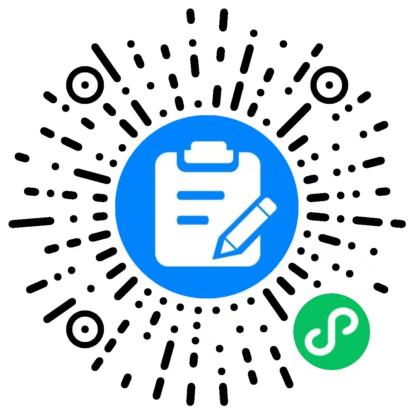 会议时间：2023年12月7日（周四）14:00会议时间：2023年12月7日（周四）14:00会议时间：2023年12月7日（周四）14:00会议地点：四川省建筑设计研究院有限公司（成都市高新区天府三街大源国际中心A1栋24楼）会议地点：四川省建筑设计研究院有限公司（成都市高新区天府三街大源国际中心A1栋24楼）会议地点：四川省建筑设计研究院有限公司（成都市高新区天府三街大源国际中心A1栋24楼）时间内容主讲人14:00-14:40城市更新两个一体化研究与实践经验交流刘天庆 四川省建筑设计研究院城市更新研究中心的副主任14:40-15:20城市更新和既有建筑改造技术交流分享刘霜艳 四川建筑科学研究院有限公司副总建筑师15:20-16:00城市老旧社区有机更新动态管理系统及BIM-VR交互式技术应用研究黄群艺 西南交通大学土木工程学院副教授16:00-16:30城市更新综合改造项目研究与案例实践何青泉 五冶集团装饰工程有限公司项目总工程师16:30-17:00以梦为马，不负韶华——基准方中城市更新实践华轲 基准方中建筑设计股份有限公司城市更新事业部总监17:00-17:30挖掘区域文化底蕴打造城市崭新名片-成都市A区城市综合有机更新项目案例分享陈梦龙 开元咨询集团前期咨询与政策研究中心总经理单位名称：单位名称：单位名称：单位名称：报名负责人姓名、电话：报名负责人姓名、电话：报名负责人姓名、电话：报名负责人姓名、电话：序号参会人员姓名职务联系方式